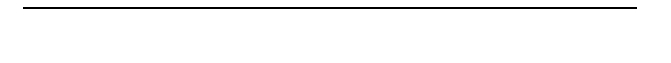 Membro do Comitê de InvestimentosMembro do Comitê de InvestimentosMembro do Comitê de InvestimentosMembro do Comitê de InvestimentosMembro do Comitê de InvestimentosMembro do Comitê de InvestimentosMembro do Comitê de InvestimentosMembro do Comitê de InvestimentosMembro do Comitê de InvestimentosMembro do Comitê de InvestimentosMembro do Comitê de InvestimentosANEXO 1 ‐ ANÁLISE DE FUNDOS DE INVESTIMENTO(A ser anexado ao Atestado de Credenciamento da Instituição Administradora e Gestora do Fundo de Investimento e atualizado quando da alocação)ANEXO 1 ‐ ANÁLISE DE FUNDOS DE INVESTIMENTO(A ser anexado ao Atestado de Credenciamento da Instituição Administradora e Gestora do Fundo de Investimento e atualizado quando da alocação)ANEXO 1 ‐ ANÁLISE DE FUNDOS DE INVESTIMENTO(A ser anexado ao Atestado de Credenciamento da Instituição Administradora e Gestora do Fundo de Investimento e atualizado quando da alocação)ANEXO 1 ‐ ANÁLISE DE FUNDOS DE INVESTIMENTO(A ser anexado ao Atestado de Credenciamento da Instituição Administradora e Gestora do Fundo de Investimento e atualizado quando da alocação)ANEXO 1 ‐ ANÁLISE DE FUNDOS DE INVESTIMENTO(A ser anexado ao Atestado de Credenciamento da Instituição Administradora e Gestora do Fundo de Investimento e atualizado quando da alocação)ANEXO 1 ‐ ANÁLISE DE FUNDOS DE INVESTIMENTO(A ser anexado ao Atestado de Credenciamento da Instituição Administradora e Gestora do Fundo de Investimento e atualizado quando da alocação)ANEXO 1 ‐ ANÁLISE DE FUNDOS DE INVESTIMENTO(A ser anexado ao Atestado de Credenciamento da Instituição Administradora e Gestora do Fundo de Investimento e atualizado quando da alocação)ANEXO 1 ‐ ANÁLISE DE FUNDOS DE INVESTIMENTO(A ser anexado ao Atestado de Credenciamento da Instituição Administradora e Gestora do Fundo de Investimento e atualizado quando da alocação)Nome FundoNome FundoBB PREVIDENCIÁRIO RF IMA ‐ BBB PREVIDENCIÁRIO RF IMA ‐ BBB PREVIDENCIÁRIO RF IMA ‐ BBB PREVIDENCIÁRIO RF IMA ‐ BBB PREVIDENCIÁRIO RF IMA ‐ BCNPJ                   07.861.554/0001‐22AdministradorAdministradorBB Gestão de Recursos DTVM s.aBB Gestão de Recursos DTVM s.aNº Termo Cred.Nº Termo Cred.002/2019CNPJ                   30.822.936/0001‐69GestorGestorBB Gestão de Recursos DTVM s.aBB Gestão de Recursos DTVM s.aNº Termo Cred.Nº Termo Cred.002/2019CNPJ                   30.822.936/0001‐69CustodianteCustodianteBB Gestão de Recursos DTVM s.aBB Gestão de Recursos DTVM s.aBB Gestão de Recursos DTVM s.aBB Gestão de Recursos DTVM s.aBB Gestão de Recursos DTVM s.aCNPJ                   30.822.936/0001‐69Classificação do Fundo Resolução CMN 4.604/2017:Classificação do Fundo Resolução CMN 4.604/2017:Classificação do Fundo Resolução CMN 4.604/2017:Classificação do Fundo Resolução CMN 4.604/2017:Classificação do Fundo Resolução CMN 4.604/2017:Classificação do Fundo Resolução CMN 4.604/2017:Classificação do Fundo Resolução CMN 4.604/2017:Classificação do Fundo Resolução CMN 4.604/2017:Art. 7º, I, “b”Art. 7º, I, “b”Art. 7º, I, “b”Art. 8º, I,“b”Art. 8º, I,“b”Art. 8º, I,“b”Art. 7º, I,“c” Art. 7º, I,“c” Art. 7º, I,“c” Art. 8º, II,“a”Art. 8º, II,“a”Art. 8º, II,“a”Art. 7º, III,“a”Art. 7º, III,“a”Art. 7º, III,“a”Art. 8º, II,“b”Art. 8º, II,“b”Art. 8º, II,“b”Art. 7º, III,“b”Art. 7º, III,“b”Art. 7º, III,“b”Art. 8º, IIIArt. 8º, IIIArt. 8º, IIIXArt. 7º, IV,“a”Art. 7º, IV,“a”Art. 7º, IV,“a”Art. 8º, IV,“a”Art. 8º, IV,“a”Art. 8º, IV,“a”Art. 7º, IV,“b”Art. 7º, IV,“b”Art. 7º, IV,“b”Art. 8º, IV,“b”Art. 8º, IV,“b”Art. 8º, IV,“b”Art. 7º, VII,“a”Art. 7º, VII,“a”Art. 7º, VII,“a”Art. 8º, IV,“c”Art. 8º, IV,“c”Art. 8º, IV,“c”Art. 7º, VII,“b”Art. 7º, VII,“b”Art. 7º, VII,“b”Art. 9º‐A, IArt. 9º‐A, IArt. 9º‐A, IArt. 7º, VII,“c”Art. 7º, VII,“c”Art. 7º, VII,“c”Art. 9º‐A, IIArt. 9º‐A, IIArt. 9º‐A, IIArt. 8º, I,“a”Art. 8º, I,“a”Art. 8º, I,“a”Art. 9º‐A, IIIArt. 9º‐A, IIIArt. 9º‐A, IIIIdentificação dos documentos analisados referentes ao Fundo:Identificação dos documentos analisados referentes ao Fundo:Identificação dos documentos analisados referentes ao Fundo:Data do DocumentoData do DocumentoPágina na internet em que o documento foi consultado ou disponibilizado pela instituiçãoPágina na internet em que o documento foi consultado ou disponibilizado pela instituiçãoPágina na internet em que o documento foi consultado ou disponibilizado pela instituição1. Questionário Padrão Due Diligence para Fundo de Investimento – Seção 2 da ANBIMA1. Questionário Padrão Due Diligence para Fundo de Investimento – Seção 2 da ANBIMA1. Questionário Padrão Due Diligence para Fundo de Investimento – Seção 2 da ANBIMA01/01/201901/01/2019Disponibilizado pela InstituiçãoDisponibilizado pela InstituiçãoDisponibilizado pela Instituição2. Regulamento2. Regulamento2. Regulamento23/05/201623/05/2016http://cvmweb.cvm.gov.br/swb/default.asp?sg_sistema=fundosreghttp://cvmweb.cvm.gov.br/swb/default.asp?sg_sistema=fundosreghttp://cvmweb.cvm.gov.br/swb/default.asp?sg_sistema=fundosreg3. Lâmina de Informações essenciais3. Lâmina de Informações essenciais3. Lâmina de Informações essenciais31/01/201931/01/2019http://cvmweb.cvm.gov.br/swb/default.asp?sg_sistema=fundosreghttp://cvmweb.cvm.gov.br/swb/default.asp?sg_sistema=fundosreghttp://cvmweb.cvm.gov.br/swb/default.asp?sg_sistema=fundosreg4. Formulário de informações complementares4. Formulário de informações complementares4. Formulário de informações complementares23/05/201623/05/2016http://cvmweb.cvm.gov.br/swb/default.asp?sg_sistema=fundosreghttp://cvmweb.cvm.gov.br/swb/default.asp?sg_sistema=fundosreghttp://cvmweb.cvm.gov.br/swb/default.asp?sg_sistema=fundosreg5. Perfil Mensal5. Perfil Mensal5. Perfil Mensal31/01/201931/01/2019http://cvmweb.cvm.gov.br/swb/default.asp?sg_sistema=fundosreghttp://cvmweb.cvm.gov.br/swb/default.asp?sg_sistema=fundosreghttp://cvmweb.cvm.gov.br/swb/default.asp?sg_sistema=fundosreg6. Demonstração de Desempenho6. Demonstração de DesempenhoReferente a 2018Referente a 2018http://www37.bb.com.br/portalbb/fundosInvestimento/fundosinvestimento/gf07,802,10340,10340,12,0.bbx?fundo=144http://www37.bb.com.br/portalbb/fundosInvestimento/fundosinvestimento/gf07,802,10340,10340,12,0.bbx?fundo=144http://www37.bb.com.br/portalbb/fundosInvestimento/fundosinvestimento/gf07,802,10340,10340,12,0.bbx?fundo=1447. Relatórios de Rating7. Relatórios de RatingNão Disponibilizado pela InstituiçãoNão Disponibilizado pela InstituiçãoNão Disponibilizado pela InstituiçãoNão Disponibilizado pela InstituiçãoNão Disponibilizado pela Instituição8. Demonstrações Contábeis8. Demonstrações Contábeis31/03/201831/03/2018http://cvmweb.cvm.gov.br/swb/default.asp?sg_sistema=fundosreghttp://cvmweb.cvm.gov.br/swb/default.asp?sg_sistema=fundosreghttp://cvmweb.cvm.gov.br/swb/default.asp?sg_sistema=fundosregII.5 Forma de Distribuição do Fundo ( art.3º, § 2º, II, da Portaria MPS nº 519/2011)II.5 Forma de Distribuição do Fundo ( art.3º, § 2º, II, da Portaria MPS nº 519/2011)II.5 Forma de Distribuição do Fundo ( art.3º, § 2º, II, da Portaria MPS nº 519/2011)II.5 Forma de Distribuição do Fundo ( art.3º, § 2º, II, da Portaria MPS nº 519/2011)II.5 Forma de Distribuição do Fundo ( art.3º, § 2º, II, da Portaria MPS nº 519/2011)II.5 Forma de Distribuição do Fundo ( art.3º, § 2º, II, da Portaria MPS nº 519/2011)II.5 Forma de Distribuição do Fundo ( art.3º, § 2º, II, da Portaria MPS nº 519/2011)Nome/Razão Social do distribuidor:Nome/Razão Social do distribuidor:Banco do Brasil S.A.Banco do Brasil S.A.Banco do Brasil S.A.Banco do Brasil S.A.Banco do Brasil S.A.CPF/CNPJ:CPF/CNPJ:00.000.000/0001.9100.000.000/0001.9100.000.000/0001.9100.000.000/0001.9100.000.000/0001.91Informações sobre a Política de Distribuição:Informações sobre a Política de Distribuição:O FUNDO incorporará ao seu patrimônio os dividendos, juros sobre capital próprio ou outros rendimentos porventuraadvindos de ativos e/ou operações que integrem a carteira do FUNDO.O FUNDO incorporará ao seu patrimônio os dividendos, juros sobre capital próprio ou outros rendimentos porventuraadvindos de ativos e/ou operações que integrem a carteira do FUNDO.O FUNDO incorporará ao seu patrimônio os dividendos, juros sobre capital próprio ou outros rendimentos porventuraadvindos de ativos e/ou operações que integrem a carteira do FUNDO.O FUNDO incorporará ao seu patrimônio os dividendos, juros sobre capital próprio ou outros rendimentos porventuraadvindos de ativos e/ou operações que integrem a carteira do FUNDO.O FUNDO incorporará ao seu patrimônio os dividendos, juros sobre capital próprio ou outros rendimentos porventuraadvindos de ativos e/ou operações que integrem a carteira do FUNDO.Resumo das informações do Fundo de InvestimentoResumo das informações do Fundo de InvestimentoResumo das informações do Fundo de InvestimentoResumo das informações do Fundo de InvestimentoResumo das informações do Fundo de InvestimentoResumo das informações do Fundo de InvestimentoResumo das informações do Fundo de InvestimentoData de Constituição:01/03/200601/03/2006Data de Início das Atividades:Data de Início das Atividades:09/03/200609/03/2006Política de Investimentos do FundoÍndice de referencia/objetivo de rentabilidadeÍndice de referencia/objetivo de rentabilidadeÍndice de referencia/objetivo de rentabilidadeÍndice de referencia/objetivo de rentabilidadeÍndice de referencia/objetivo de rentabilidadeÍndice de referencia/objetivo de rentabilidadePolítica de Investimentos do FundoPara alcançar seus objetivos, o FUNDO deverá compor uma carteira com, no mínimo, 80% (oitenta por cento) de seu patrimônio líquidorepresentado por ativos financeiros de forma a acompanhar, direta ou indiretamente, a variação diária da taxa de juros doméstica e/ouíndice de preços.Para alcançar seus objetivos, o FUNDO deverá compor uma carteira com, no mínimo, 80% (oitenta por cento) de seu patrimônio líquidorepresentado por ativos financeiros de forma a acompanhar, direta ou indiretamente, a variação diária da taxa de juros doméstica e/ouíndice de preços.Para alcançar seus objetivos, o FUNDO deverá compor uma carteira com, no mínimo, 80% (oitenta por cento) de seu patrimônio líquidorepresentado por ativos financeiros de forma a acompanhar, direta ou indiretamente, a variação diária da taxa de juros doméstica e/ouíndice de preços.Para alcançar seus objetivos, o FUNDO deverá compor uma carteira com, no mínimo, 80% (oitenta por cento) de seu patrimônio líquidorepresentado por ativos financeiros de forma a acompanhar, direta ou indiretamente, a variação diária da taxa de juros doméstica e/ouíndice de preços.Para alcançar seus objetivos, o FUNDO deverá compor uma carteira com, no mínimo, 80% (oitenta por cento) de seu patrimônio líquidorepresentado por ativos financeiros de forma a acompanhar, direta ou indiretamente, a variação diária da taxa de juros doméstica e/ouíndice de preços.Para alcançar seus objetivos, o FUNDO deverá compor uma carteira com, no mínimo, 80% (oitenta por cento) de seu patrimônio líquidorepresentado por ativos financeiros de forma a acompanhar, direta ou indiretamente, a variação diária da taxa de juros doméstica e/ouíndice de preços.Público‐alvo:Regimes Próprios de Previdência SocialRegimes Próprios de Previdência SocialRegimes Próprios de Previdência SocialRegimes Próprios de Previdência SocialRegimes Próprios de Previdência SocialRegimes Próprios de Previdência SocialCondições de Investimento (Prazos/Condições para resgate)Prazo de Duração do Fundo Prazo de Duração do Fundo Prazo de Duração do Fundo Prazo de Duração do Fundo Prazo de Duração do Fundo IndeterminadoCondições de Investimento (Prazos/Condições para resgate)Prazo de Carência (dias)Prazo de Carência (dias)Prazo de Carência (dias)Prazo de Carência (dias)Prazo de Carência (dias)0Condições de Investimento (Prazos/Condições para resgate)Prazo para Conversão de Cotas (dias)Prazo para Conversão de Cotas (dias)Prazo para Conversão de Cotas (dias)Prazo para Conversão de Cotas (dias)Prazo para Conversão de Cotas (dias)0Condições de Investimento (Prazos/Condições para resgate)Prazo para Pagamento dos Resgates (dias)Prazo para Pagamento dos Resgates (dias)Prazo para Pagamento dos Resgates (dias)Prazo para Pagamento dos Resgates (dias)Prazo para Pagamento dos Resgates (dias)2Condições de Investimento (Prazos/Condições para resgate)Prazo Total (dias)Prazo Total (dias)Prazo Total (dias)Prazo Total (dias)Prazo Total (dias)2Condições de Investimento (Custos/Taxas)Taxa de entrada (%)Taxa de entrada (%)Taxa de entrada (%)0Condições de Investimento (Custos/Taxas)Taxa de saída (%)Taxa de saída (%)Taxa de saída (%)0Condições de Investimento (Custos/Taxas)Taxa de Administração (%)Taxa de Administração (%)Taxa de Administração (%)0,30% a.a.Condições de Investimento (Custos/Taxas)Taxa de PerformanceTaxa de PerformanceTaxa de PerformanceTaxa de PerformanceCondições de Investimento (Custos/Taxas)Índice de referenciaFrequênciaLinha‐d'águaLinha‐d'águaCondições de Investimento (Custos/Taxas)Não PossuiNão se aplicaNão se aplicaNão se aplicaAderência do Fundo aos quesitosestabelecidos na    Resolução    doCMN relativos, dentre outros, aosgestores    e    administradores    dofundo,    aos    ativos    de    créditoprivado que compõem sua carteiraO desempenho do fundo de investimento é considerado bom, de forma que nos últimos dois anos rentabilizou 27,28%, enquanto seubenchmark rentabilizou no mesmo período 27,53%, se mostrando aderente ao seu Benchmark. O fundo não possui prazo de carência,mostrando compatibilidade com as obrigações presentes e futuras do RPPS. O Índice de Liquidez do Fundo foi obtido por meio do somatóriodos índices de liquidez apurados para cada ativo ou grupo de ativos financeiros.O desempenho do fundo de investimento é considerado bom, de forma que nos últimos dois anos rentabilizou 27,28%, enquanto seubenchmark rentabilizou no mesmo período 27,53%, se mostrando aderente ao seu Benchmark. O fundo não possui prazo de carência,mostrando compatibilidade com as obrigações presentes e futuras do RPPS. O Índice de Liquidez do Fundo foi obtido por meio do somatóriodos índices de liquidez apurados para cada ativo ou grupo de ativos financeiros.O desempenho do fundo de investimento é considerado bom, de forma que nos últimos dois anos rentabilizou 27,28%, enquanto seubenchmark rentabilizou no mesmo período 27,53%, se mostrando aderente ao seu Benchmark. O fundo não possui prazo de carência,mostrando compatibilidade com as obrigações presentes e futuras do RPPS. O Índice de Liquidez do Fundo foi obtido por meio do somatóriodos índices de liquidez apurados para cada ativo ou grupo de ativos financeiros.O desempenho do fundo de investimento é considerado bom, de forma que nos últimos dois anos rentabilizou 27,28%, enquanto seubenchmark rentabilizou no mesmo período 27,53%, se mostrando aderente ao seu Benchmark. O fundo não possui prazo de carência,mostrando compatibilidade com as obrigações presentes e futuras do RPPS. O Índice de Liquidez do Fundo foi obtido por meio do somatóriodos índices de liquidez apurados para cada ativo ou grupo de ativos financeiros.Alterações ocorridas relativas àsinstituições      administradoras      egestoras do fundo: Não HouveNão HouveNão HouveNão HouveAnálise      de      fatos      relevantesdivulgados:28/01/2011 ‐ Alteração nos Prazos de Cotização do Resgate e Crédito do Resgate28/01/2011 ‐ Alteração nos Prazos de Cotização do Resgate e Crédito do Resgate28/01/2011 ‐ Alteração nos Prazos de Cotização do Resgate e Crédito do Resgate28/01/2011 ‐ Alteração nos Prazos de Cotização do Resgate e Crédito do ResgateAnálise da aderência do fundo aoperfil da carteira do RPPS e à suaPolítica de Investimentos:O fundo se encontra aderente ao perfil da carteira e a Política de Investimentos do RPPS.O fundo se encontra aderente ao perfil da carteira e a Política de Investimentos do RPPS.O fundo se encontra aderente ao perfil da carteira e a Política de Investimentos do RPPS.O fundo se encontra aderente ao perfil da carteira e a Política de Investimentos do RPPS.Principais    riscos    associados    aoFundo:Risco de Taxa de Juros; Risco de Investimento em Títulos Indexados à Inflação; Risco de Descasamento em relação ao benchmark; Risco deLiquidez; Risco de juros posfixados (CDI, TMS); Risco Proveniente do uso de Derivativos; Risco de Crédito; Risco de Conjuntura; RiscoSistêmico e Risco Regulatório.Risco de Taxa de Juros; Risco de Investimento em Títulos Indexados à Inflação; Risco de Descasamento em relação ao benchmark; Risco deLiquidez; Risco de juros posfixados (CDI, TMS); Risco Proveniente do uso de Derivativos; Risco de Crédito; Risco de Conjuntura; RiscoSistêmico e Risco Regulatório.Risco de Taxa de Juros; Risco de Investimento em Títulos Indexados à Inflação; Risco de Descasamento em relação ao benchmark; Risco deLiquidez; Risco de juros posfixados (CDI, TMS); Risco Proveniente do uso de Derivativos; Risco de Crédito; Risco de Conjuntura; RiscoSistêmico e Risco Regulatório.Risco de Taxa de Juros; Risco de Investimento em Títulos Indexados à Inflação; Risco de Descasamento em relação ao benchmark; Risco deLiquidez; Risco de juros posfixados (CDI, TMS); Risco Proveniente do uso de Derivativos; Risco de Crédito; Risco de Conjuntura; RiscoSistêmico e Risco Regulatório.Histórico de Rentabilidade do Fundo:Histórico de Rentabilidade do Fundo:Histórico de Rentabilidade do Fundo:Histórico de Rentabilidade do Fundo:Histórico de Rentabilidade do Fundo:Histórico de Rentabilidade do Fundo:Histórico de Rentabilidade do Fundo:Histórico de Rentabilidade do Fundo:AnoNº de CotistasPatrimônio Líquido (R$)Patrimônio Líquido (R$)Valor da Cota do Fundo (R$)Rentabilidade (%)Variação % do índice de referênciaContribuição em relação ao índice de referência ou desempenho do fundo como % do índice de referência2018189R$                              941.547.891,34R$                              941.547.891,344,46936192812,83%13,06%98,23%2017235R$                          1.070.534.298,25R$                          1.070.534.298,253,96124665712,80%12,79%100,04%2016244R$                          1.109.454.048,62R$                          1.109.454.048,623,5117513524,46%24,81%98,59%2015240R$                              901.755.196,20R$                              901.755.196,202,821596809862,00%8,88%97,10%2014250R$                          1.157.342.854,64R$                          1.157.342.854,642,59757889314,45%14,54%99,38% Análise da Carteira do Fundo de Investimento Análise da Carteira do Fundo de Investimento Análise da Carteira do Fundo de Investimento Análise da Carteira do Fundo de Investimento Análise da Carteira do Fundo de Investimento Análise da Carteira do Fundo de Investimento Análise da Carteira do Fundo de Investimento Análise da Carteira do Fundo de InvestimentoComposição da carteira (atual)Composição da carteira (atual)Composição da carteira (atual)Espécie de ativosEspécie de ativosEspécie de ativosEspécie de ativos% do PLComposição da carteira (atual)Composição da carteira (atual)Composição da carteira (atual)Títulos PúblicosTítulos PúblicosTítulos PúblicosTítulos Públicos83,06%Composição da carteira (atual)Composição da carteira (atual)Composição da carteira (atual)DebênturesDebênturesDebênturesDebêntures11,57%Composição da carteira (atual)Composição da carteira (atual)Composição da carteira (atual)Depósitos a prazo e outros títulos de IFDepósitos a prazo e outros títulos de IFDepósitos a prazo e outros títulos de IFDepósitos a prazo e outros títulos de IF4,28%Composição da carteira (atual)Composição da carteira (atual)Composição da carteira (atual)Operações CompromissadasOperações CompromissadasOperações CompromissadasOperações Compromissadas1,03%Composição da carteira (atual)Composição da carteira (atual)Composição da carteira (atual)Outras aplicaçõesOutras aplicaçõesOutras aplicaçõesOutras aplicações0,07%Caso o Fundo aplique em cotas de outros Fundos de InvestimentoCaso o Fundo aplique em cotas de outros Fundos de InvestimentoCaso o Fundo aplique em cotas de outros Fundos de InvestimentoCNPJ Fundo(s) CNPJ Fundo(s) Classificação Resolução CMNClassificação Resolução CMN% do PLCaso o Fundo aplique em cotas de outros Fundos de InvestimentoCaso o Fundo aplique em cotas de outros Fundos de InvestimentoCaso o Fundo aplique em cotas de outros Fundos de Investimento‐‐‐‐‐Caso o Fundo aplique em cotas de outros Fundos de InvestimentoCaso o Fundo aplique em cotas de outros Fundos de InvestimentoCaso o Fundo aplique em cotas de outros Fundos de Investimento‐‐‐‐‐Caso o Fundo aplique em cotas de outros Fundos de InvestimentoCaso o Fundo aplique em cotas de outros Fundos de InvestimentoCaso o Fundo aplique em cotas de outros Fundos de Investimento‐‐‐‐‐Caso o Fundo aplique em cotas de outros Fundos de InvestimentoCaso o Fundo aplique em cotas de outros Fundos de InvestimentoCaso o Fundo aplique em cotas de outros Fundos de Investimento‐‐‐‐‐Caso o Fundo aplique em cotas de outros Fundos de InvestimentoCaso o Fundo aplique em cotas de outros Fundos de InvestimentoCaso o Fundo aplique em cotas de outros Fundos de Investimento‐‐‐‐‐Maiores emissores de títulos de crédito privado em estoque do FundoEmissor (CPF/CNPJ)Emissor (CPF/CNPJ)Classificação Resolução CMN% do PLMaiores emissores de títulos de crédito privado em estoque do Fundo‐‐‐‐Maiores emissores de títulos de crédito privado em estoque do Fundo‐‐‐‐Maiores emissores de títulos de crédito privado em estoque do Fundo‐‐‐‐Maiores emissores de títulos de crédito privado em estoque do Fundo‐‐‐‐Maiores emissores de títulos de crédito privado em estoque do Fundo‐‐‐‐Carteira do Fundo é aderente à Política de Investimentosestabelecida em seu regulamento e com a classificação naResolução CMNCarteira do Fundo é aderente à Política de Investimentosestabelecida em seu regulamento e com a classificação naResolução CMNSIMSIMSIMPrazo médio da carteira de títulos do Fundo (em meses (30) dias)Prazo médio da carteira de títulos do Fundo (em meses (30) dias)126,35126,35126,35Compatibilidade do Fundo com as obrigações presentes e futurasdo RPPSCompatibilidade do Fundo com as obrigações presentes e futurasdo RPPSO fundo não possui prazo de carência, mostrando compatibilidade com as obrigações presentes efuturas do RPPS. O fundo não possui prazo de carência, mostrando compatibilidade com as obrigações presentes efuturas do RPPS. O fundo não possui prazo de carência, mostrando compatibilidade com as obrigações presentes efuturas do RPPS. Nota de Risco de CréditoNota de Risco de CréditoAgência de riscoAgência de riscoNotaNota de Risco de CréditoNota de Risco de CréditoNão PrecisaNão PrecisaNão PrecisaAnálise conclusiva e comparativa com outros fundos:Análise conclusiva e comparativa com outros fundos:O fundo analisado possui características de acordo com a Política de Investimentos do RPPS e suacompatibilidade ao perfil da carteira comparado com os demais fundos distribuídos no mercado, comos mesmo índice de Benchmark.O fundo analisado possui características de acordo com a Política de Investimentos do RPPS e suacompatibilidade ao perfil da carteira comparado com os demais fundos distribuídos no mercado, comos mesmo índice de Benchmark.O fundo analisado possui características de acordo com a Política de Investimentos do RPPS e suacompatibilidade ao perfil da carteira comparado com os demais fundos distribuídos no mercado, comos mesmo índice de Benchmark.Comentários AdicionaisComentários AdicionaisDeclaro que tenho conhecimento dos aspectos que caracterizam este Fundo de Investimento, emrelação ao conteúdo de seu Regulamento e de fatos relevantes que possam contribuir para seudesempenho, além de sua compatibilidade ao perfil da carteira e à Política de Investimentos do RPPS.Declaro que tenho conhecimento dos aspectos que caracterizam este Fundo de Investimento, emrelação ao conteúdo de seu Regulamento e de fatos relevantes que possam contribuir para seudesempenho, além de sua compatibilidade ao perfil da carteira e à Política de Investimentos do RPPS.Declaro que tenho conhecimento dos aspectos que caracterizam este Fundo de Investimento, emrelação ao conteúdo de seu Regulamento e de fatos relevantes que possam contribuir para seudesempenho, além de sua compatibilidade ao perfil da carteira e à Política de Investimentos do RPPS.Declaro que tenho conhecimento dos aspectos que caracterizam este Fundo de Investimento, em relação ao conteúdo de seu Regulamento e de fatosrelevantes que possam contribuir para seu desempenho, além de sua compatibilidade ao perfil da carteira e à Política de Investimentos do RPPS.Declaro que tenho conhecimento dos aspectos que caracterizam este Fundo de Investimento, em relação ao conteúdo de seu Regulamento e de fatosrelevantes que possam contribuir para seu desempenho, além de sua compatibilidade ao perfil da carteira e à Política de Investimentos do RPPS.Declaro que tenho conhecimento dos aspectos que caracterizam este Fundo de Investimento, em relação ao conteúdo de seu Regulamento e de fatosrelevantes que possam contribuir para seu desempenho, além de sua compatibilidade ao perfil da carteira e à Política de Investimentos do RPPS.Declaro que tenho conhecimento dos aspectos que caracterizam este Fundo de Investimento, em relação ao conteúdo de seu Regulamento e de fatosrelevantes que possam contribuir para seu desempenho, além de sua compatibilidade ao perfil da carteira e à Política de Investimentos do RPPS.Declaro que tenho conhecimento dos aspectos que caracterizam este Fundo de Investimento, em relação ao conteúdo de seu Regulamento e de fatosrelevantes que possam contribuir para seu desempenho, além de sua compatibilidade ao perfil da carteira e à Política de Investimentos do RPPS.Data:Data:11/02/201911/02/201911/02/2019Responsáveis pela Análise:CargoCargoCPFAssinatura